Vsa bitja potrebujejo kisikPred seboj imaš raziskovalno nalogo za naravoslovje. Podatke, da lahko rešiš nalogo, pa dobiš pri starših, sorodniki, v knjigah, revijah, na televiziji, v dokumentarnih filmih ali na računalniku. 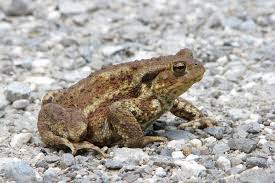 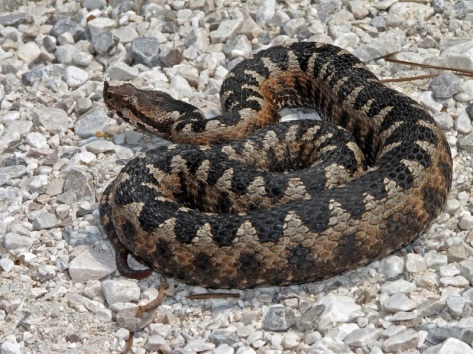 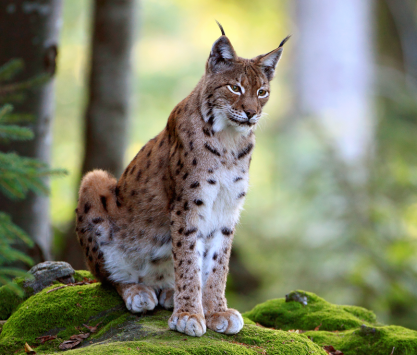 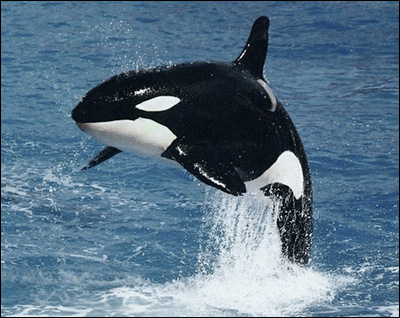 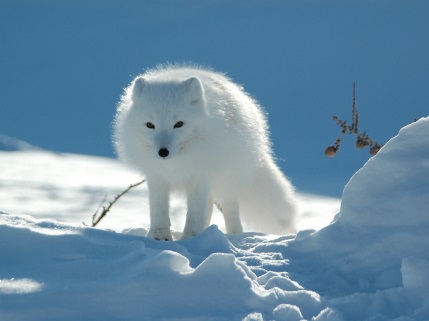 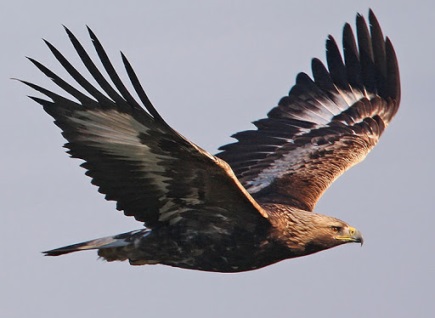 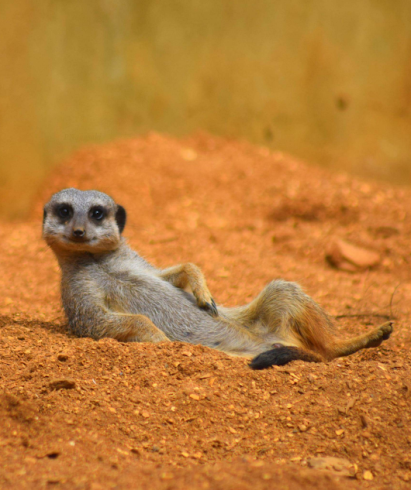 hobotnicakitmorska vetrnicaužitna klapavicarakovicaribaS čim diha?s škrgamiKako se premika?odriva se od vode (izstiska vodo)Kakšno kožo ima (ali je s čim pokrita)?gladka kožaIma oči?daIma noge?ima lovke